Diver Registration Form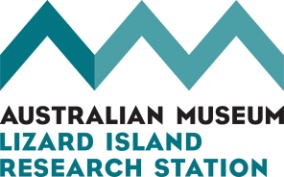   DIVER’S CONTACT DETAILS  DIVING QUALIFICATIONS (provide a scan or copy of all certificates)  MEDICAL INFORMATION   DIVING EXPERIENCE  BOATING QUALIFICATION  BOATING EXPERIENCE  SPECIAL CONDITIONS IMPOSED BY DIVING OFFICER  DIVER’S STATEMENTNameDate of birthOrganisationArrival dateWork addressPhone (mob)Phone (work)NationalityEmailEmergency contact personRelationshipContact’s email or addressContact’s phoneDate on certificateIssuer, show level for dive quals (e.g. PADI DM)Highest diving qualificationAny other diving qualificationAny other diving qualification AS 2299 diving medicalIssuer not requiredFirst aid including CPR cert.Medical oxygen admin. cert.Are you allergic to any drugs?No/ Yes - Details:Do you take any medication regularly?No/ Yes - Details:Do you have any medical conditions that may be affected by diving?No/ Yes - Details:Do you have a diver insurance policy?              No/ Yes - Agency & Member #:Number of dives and/or hours logged since initial certification (i.e. exclude open water course dives)                            divesNumber of dives and/or hours logged since initial certification (i.e. exclude open water course dives)                       hoursHave you logged 4 or more dives in the past 12 months?Date of most recent open water diveIndicate your level of experience for each diving activity listed below. Add other activities if needed. 0 No experience; 1 Limited exp. (< 5 hours); 2 Moderate exp. (5-50 hours); 3 Extensive exp. (> 50 hours); N/A Not applicable (I won’t be doing this activity at LIRS)Indicate your level of experience for each diving activity listed below. Add other activities if needed. 0 No experience; 1 Limited exp. (< 5 hours); 2 Moderate exp. (5-50 hours); 3 Extensive exp. (> 50 hours); N/A Not applicable (I won’t be doing this activity at LIRS)Indicate your level of experience for each diving activity listed below. Add other activities if needed. 0 No experience; 1 Limited exp. (< 5 hours); 2 Moderate exp. (5-50 hours); 3 Extensive exp. (> 50 hours); N/A Not applicable (I won’t be doing this activity at LIRS)Indicate your level of experience for each diving activity listed below. Add other activities if needed. 0 No experience; 1 Limited exp. (< 5 hours); 2 Moderate exp. (5-50 hours); 3 Extensive exp. (> 50 hours); N/A Not applicable (I won’t be doing this activity at LIRS)Coral reef divingUsing hand toolsDiving from small boats (roll-in entry)Using air-powered toolsRecording dataPhotography/ videographyLaying transect linesUsing lift bagsCollecting specimens using….Night divingUsing barrier netsBlue water divingUsing speargunsCave divingDate attainedExpiry dateIssuer and type (e.g. Qld RMDL, WA coxswain)Boat licenceIndicate your level of experience in driving boats as listed below within the past 5 years (not as a passenger). 0 No experience; 1 Limited exp. (<20 days); 2 Moderate exp. (20-100 days); 3 Extensive experience (>100 days)Using small tiller-steered outboard boatsEnclosed waters (lakes, rivers, harbours)Using wheel-steered boats to ______ hpCoastal waters (up to 1 mile from shore)Using any boat up to _______ m lengthCoastal waters (up to 15 miles from shore)Using any kind of boat in coral reef areasOceanic waters (>15 miles from any shore)(LIRS use only)Diving Officer’s signature                                                                                          DateI acknowledge the conditions imposed above and agree to abide by them.Diver’s signatureThe information I have provided is complete and true to the best of my knowledge. The regulator, gauges and BCD that I am using at LIRS have been serviced within the past 12 months and are in good working order.I have read and understood the LIRS Diving Regulations and agree to abide by them.I understand the dive plan and risk assessment for the team I will be diving with and I will abide by the plan and implement the risk control measures. Before diving with a different dive team, I will ensure that I am listed on that team’s plan, and that I understand both the plan and its risk assessment. The information I have provided is complete and true to the best of my knowledge. The regulator, gauges and BCD that I am using at LIRS have been serviced within the past 12 months and are in good working order.I have read and understood the LIRS Diving Regulations and agree to abide by them.I understand the dive plan and risk assessment for the team I will be diving with and I will abide by the plan and implement the risk control measures. Before diving with a different dive team, I will ensure that I am listed on that team’s plan, and that I understand both the plan and its risk assessment. Diver’s signatureDate